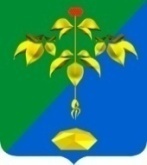 ГЛАВА ПАРТИЗАНСКОГО ГОРОДСКОГО ОКРУГАПРИМОРСКОГО КРАЯП О С Т А Н О В Л Е Н И Е05 апреля 2023 г.                                                                                                 № 25-пгО предоставлении разрешения на условно разрешенный вид использования земельного участка на территории Партизанского городского округаВ соответствии с Градостроительным кодексом Российской Федерации, Федеральным законом от 6 октября 2003 г. №131-ФЗ «Об общих принципах организации местного самоуправления в Российской Федерации», Правилами землепользования и застройки Партизанского городского округа, решением Думы Партизанского городского округа от 30 сентября 2011 года № 369, рассмотрев заявление Меркулова Александра Владимировича от 15 марта                  2023  года, на основании заключения по результатам публичных слушаний                                от 03 апреля 2023 года, рекомендаций Комиссии по подготовке проекта Правил землепользования и застройки Партизанского городского округа от                    04 апреля 2023 года № 55, на основании статьи 29 Устава Партизанского городского округа ПОСТАНОВЛЯЮ1. Предоставить разрешение на условно разрешенный вид использования земельного участка - «для индивидуального жилищного строительства» - земельного участка, условный номер 25:33:180111:3176:ЗУ2,                        площадью 600 кв. м., образуемого путем раздела земельного участка с кадастровым номером 25:33:180111:3176, принадлежащего Меркулову Александру Владимировичу на праве собственности. Местоположение образуемого земельного участка установлено примерно в 18 метрах по направлению на юго-запад относительно ориентира - здания, расположенного за пределами границ земельного участка, почтовый адрес ориентира: Российская Федерация, Приморский край, Партизанский городской округ, г. Партизанск, ул. Постовая, д. 11а. Земельный участок расположен в территориальной зоне Ж2.2. Во исполнение настоящего постановления Меркулову Александру Владимировичу обратиться в филиал федерального государственного бюджетного учреждения «Федеральная кадастровая палата Федеральной службы государственной регистрации, кадастра и картографии» по Приморскому краю для кадастрового учёта образуемого земельного  участка.3. Настоящее постановление подлежит опубликованию в газете «Вести» и размещению на официальном сайте администрации Партизанского городского округа в сети «Интернет» в течение 7 дней с момента подписания.4. Контроль за исполнением настоящего постановления возложить                  на первого заместителя главы администрации городского округа С.С.Юдина.Глава городского округа                                                                   О.А.Бондарев